Publicado en Madrid el 13/06/2023 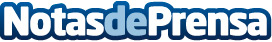 Grupo Lasser muestra las diferencias clave entre el aire acondicionado por cassette y el aire acondicionado split y multisplitEn el mundo actual, contar con un sistema de aire acondicionado eficiente se ha convertido en una necesidad para muchas personasDatos de contacto:Grupo Lasser900 321 111Nota de prensa publicada en: https://www.notasdeprensa.es/grupo-lasser-muestra-las-diferencias-clave Categorias: Madrid Servicios Técnicos Hogar Otros Servicios http://www.notasdeprensa.es